ESCUELA COMERCIAL CÁMARA DE COMERCIOCASO PRÁCTICO No. 12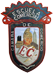 SUBJET: English III														GROUP: 42- “A”TEACHER: María Isabel Mendoza Arvizu.                                                                                                                       November 21, 2017.UNIT VTHEME:Language use: Writing an informal review.Page 52.OBJECTIVE:Students read about Cool Concerts. The Web site for musical lovers! Then understand that the question What did the person like about the concert?Means: What things in the concert did the person like?.Pronunciation: Listen and repeat each pair of words. Hear the difference.INTRODUCTION:Read the review of a concert. Cool Concerts “Death Cab For Cutie”, then answer the question.What did the person like about the concert?There are six possible answers:e.g.) They played old and new songs.Repeat the words:  Bad – bedBad -   bedSat –   setRap –  repMan – menPat  -   petPractice saying: 1.- The bad pet sat on the bed.2.- The sales rep is a man named Pat.3.- The men were in a bad rap band.ACTIVITY:Exercise “B” Think of a concert that you saw or heard about. Complete the notes given.Band or singer:Date:Songs they played:Songs he/she/they played:What didn’t like:Place of concert:How long they played:What you liked:EVALUATION: Complete exercise “B”For homework and check it.